Veranstalter: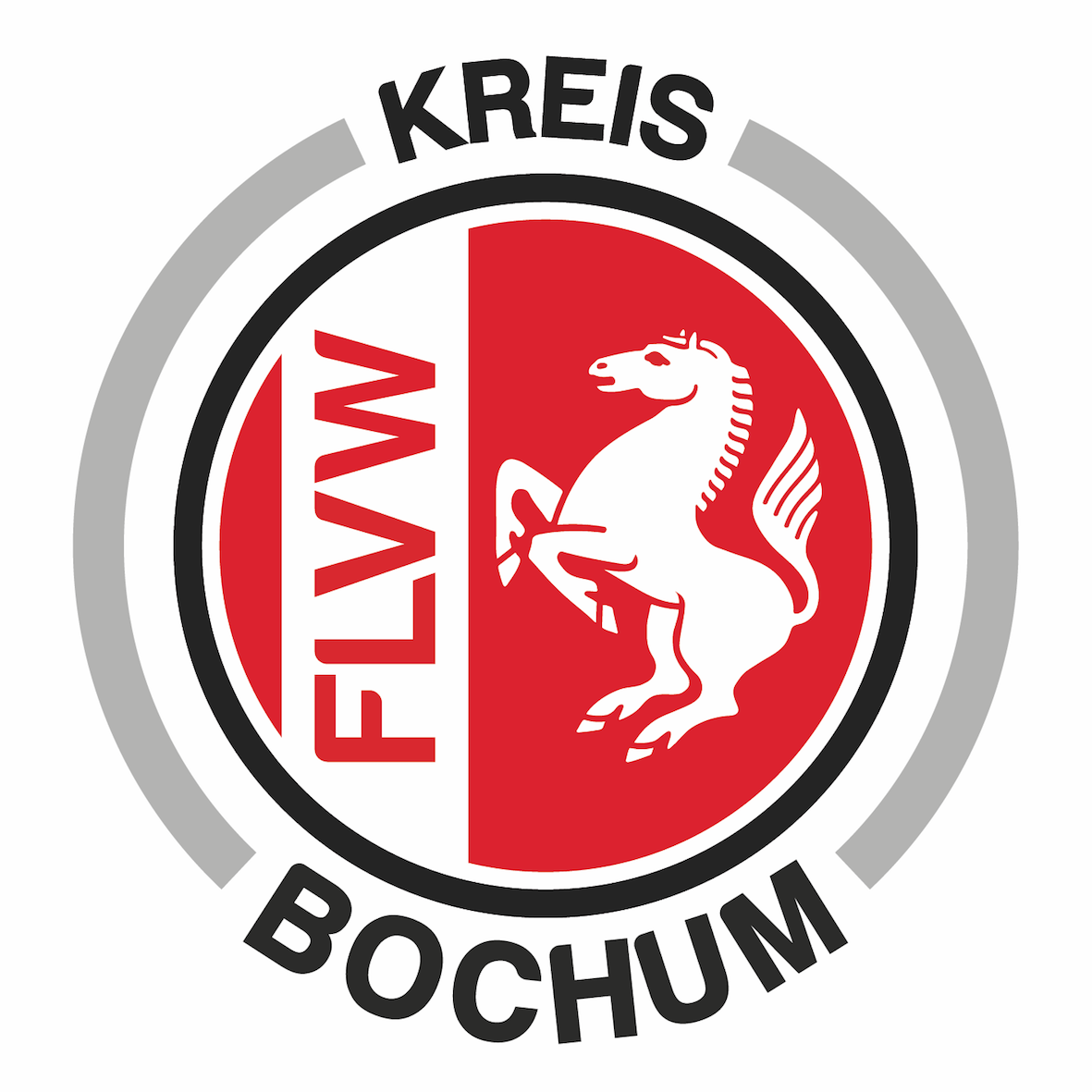 TURNIERORDNUNG(Vorschlag)1.	Gespielt wird nach den Regeln der DFB-Jugendordnung, der Jugendspielordnung des WDFV, den Richtlinien für Fußball-Veranstaltungen außerhalb des organisierten Pflichtspielbetriebes der Junioren und Juniorinnen des FLVW sowie den Durchführungsbestimmungen für den Juniorenspielbetrieb des Fußballkreises Bochum.2.	Die Turnierleitung obliegt dem Ausrichter.3.	Die teilnehmenden Mannschaften werden in Gruppen ausgelost (siehe Spielplan). 4.	Die Leitung der Spiele der A- bis C- Junioren sowie B-Juniorinnen erfolgt durch amtliche Schiedsrichter des Fußballkreises Bochum; die der D- und E-Junioren, sowie der C- und D-Juniorinnen durch kompetente Spielleiter des ausrichtenden Vereins. 5.	Die Spielrechtsprüfung findet durch die Turnierleitung frühzeitig (mind. 15 Minuten vor dem jeweiligen 1.Spiel) durch Gegenüberstellung statt. Es können nur Spieler eingesetzt werden, die für die teilnehmende Mannschaft eine gültige Spielberechtigung haben. Ist diese im DFBnet nicht ersichtlich, ist dies im Spielbericht zu vermerken. Bei der Verwendung von Papierspielberichten bestätigt der Spieler die Spielteilnahme durch Unterschrift (Name, Vorname, Geb. Datum).6.	Die jeweils beteiligten Mannschaften müssen sich mindestens 30 Minuten vor ihrem ersten Spiel bei der Turnierleitung melden.7.	Der Mannschaftsbetreuer ist verpflichtet, nach jedem Spiel die eingesetzten Spieler im Spielbericht zu vermerken.8.	Der Feldverweis auf Zeit beträgt in allen Altersklassen 5 Minuten.9.	Bei totalem Feldverweis tritt die satzungsgemäße Sperre (mindestens 2 Wochen) in Kraft und zieht eine Meldung an die spielleitende Stelle nach sich. Entsprechendes gilt, wenn der Schiedsrichter (Spielleiter) in der Spielpause ein Vergehen wahrgenommen und dies der Turnierleitung mitgeteilt hat, das während des laufenden Spiels zu einem totalen Feldverweis geführt hätte. Der Spieler/Die Spielerin darf im weiteren Turnierverlauf nicht mehr eingesetzt werden. 
Der Spielbericht wird in diesen Fällen an den Koordinator sonstiger Spielbetrieb Erkan Öztürk Cimbernstr.12 44793 Bochum, gesandt. 10.	Die Aufsicht der Mannschaften vor, während und nach den Spielen obliegt den Betreuern der teilnehmenden Mannschaften. Bei Verlust von Wertsachen, Kleidungsstücken oder sonstiger persönlicher Habe übernimmt der Ausrichter keine Haftung.11.	Die Mindestspielzeit beträgt bei: A- und B – Junioren/innen: 	20 MinutenC-Junioren/innen und D- Junioren/innen: 	15 MinutenE-Junioren: 	10 Minuten	Eine Verringerung der Mindestspielzeit ist nicht zulässig.12.	lnnerhalb der Gruppen spielt man nach dem Punktsystem jeder gegen jeden, so dass nach Abschluss der Gruppenspiele die Gruppensieger feststehen. Sind nach Abschluss der Vorrunde zwei oder mehrere Mannschaften punktgleich so Entscheidet das Torverhältnis nach dem Subtraktionsverfahren, wobei bei Gleichheit derjenige höher in der Tabelle eingestuft wird, der mehr Tore erzielt hat. Ist auch dann noch keine Entscheidung gefallen so wird das Gesamtergebnis der Spiele beider Mannschaften gegeneinander zugrunde gelegt. Sollte auch dieses Punkt- und Torgleich sein, so entscheidet ein Entscheidungsschießen nach Maßgabe der DFB Bestimmungen über die Platzierung. Bei unentschiedenem Ausgang von Endspielen findet ein Entscheidungsschießen statt. Die Spielfeste der G- und F-Junioren werden analog zum FLVW-Regelwerk „Spielformen im Kinderfußball“ durchgeführt und dürfen eine maximale Dauer von drei Stunden nicht überschreiten. Ergebnisveröffentlichungen sind in jeder Form untersagt.13.	Bei Trikot- und/oder Stutzengleichheit sorgt die zuerst genannte Mannschaft frühzeitig für eine Auswechselkluft. Auswechselkluften werden nicht vom Ausrichter gestellt.Der Ausrichter stellt auch keine Trainingsbälle zur Verfügung.14.	Bei Nichterscheinen einer Mannschaft erfolgt eine Meldung an den Kreis. Das Spiel wird dann mit 2:0 Toren und 3 Punkten gewertet. 
Beendet eine Mannschaft während des laufenden Turniers die weitere Teilnahme, werden die bis dahin ausgetragenen Spiele nicht gewertet. Auch hier erfolgt eine Mitteilung an den Kreis.15.	Evtl. Einsprüche sind sofort nach Beendigung des Spieles schriftlich an die Turnierleitung zu richten. Diese entscheidet endgültig über die Berechtigung.16.	Der im Spielbericht namentlich genannte Mannschaftsverantwortliche, Trainer und/oder Betreuer ist auch für das Verhalten der jeweiligen Eltern bzw. Zuschauer verantwortlich. Wird die Durchführung der 	Turnierveranstaltung durch eine der vorgenannten Personen wiederholt beeinflusst (z. B. Kritisieren und/oder Beleidigung des Schiedsrichters), werden diese der Sportanlage bzw. der Sporthalle verwiesen.